Name:  __________________________________________Solving Systems of EquationsA. Graphing:	1.  Write equations in _________________.	2. Graph both equations.	3. ___________ is where the two lines intersect.Example 1:	   y = x + 3					Example 2:  	    y = 4x - 11		   y = 2x + 5							    y = -3x + 3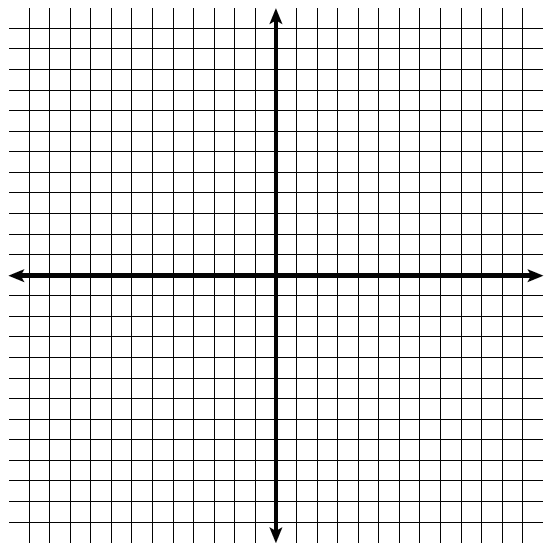 Solution: __________					 Solution: __________Example 3:	  y = -x + 4					Example 4:  	  y = ½x + 2   		  2y + 2x = 8							 2y = x - 6		Solution: __________					Solution: __________B.  Transitive:	1.  For equations already in _________________.	2. Set equations up ________ to each other.	3.  Solve for ________.	4.  Plug the value of x into one of the _______________ to solve for y.Example 1:  	y = x + 4					Example 2:  	y = -3x + 2		y = -x – 4							y = -x - 8If x = _____ then y = _____				If x = _____ then y = _____Solution: _____________				Solution: _____________Example 3: 	y = 2x + 9					Example 4:	y = 3x + 5			y = -8 + 2x							y = 3x - 10If x = _____ then y = _____				If x = _____ then y = _____Solution: _____________				Solution: _____________C.  Substitution: 	1.  Set up one equation in ___________.	2.  _______________ the expression from Step 1 into the other equation and 	     solve for the other variable.	3.  Substitute the value from step 2 into either ________________ and solve 	     for the ___________________.Example 1: 	-3x + y = 1		   			Example 2: 	3x + y = 8   		 4x + y = 8							6x + 2y = 16	If x = _____ then y = _____				If x = _____ then y = _____Solution: _____________				Solution: _____________Example 3: 	2x – 3y = -24					Example 4:	3x + y = 11		  x + 6y = 18								-2x + y = 1If x = _____ then y = _____				If x = _____ then y = _____Solution: _____________				Solution: _____________D.  Elimination: 	1.  _______________________ the equations to eliminate one variable.	2.  ____________ the resulting equation for the other variable.	3.  Substitute the value into either _____________________ to find the value 	     of the _______________ variable.Adding:Example 1:	2x – 3y = 12					Example 2:	2x + 2y = -2		  x + 3y = 6							3x – 2y = 12If x = _____ then y = _____				If x = _____ then y = _____Solution: _____________				Solution: _____________Subtracting:Example 3:	3x + 3y = 6					Example 4:	6x – 3y = 6		3x - y	 = -6							6x + 8y = -16If x = _____ then y = _____				If x = _____ then y = _____Solution: _____________				Solution: _____________